かん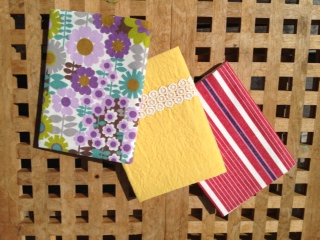 海山